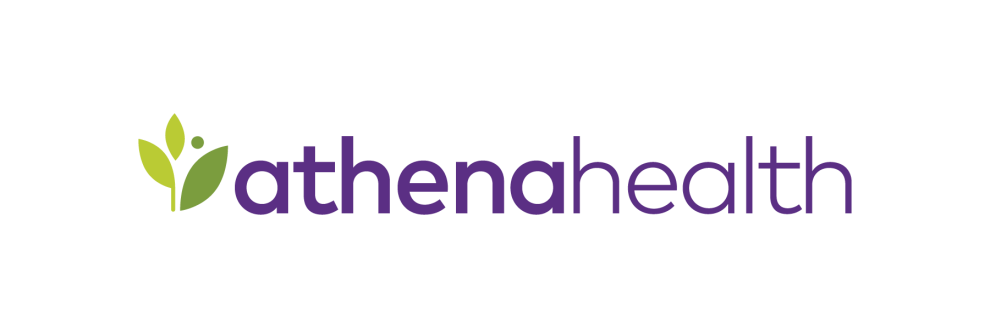 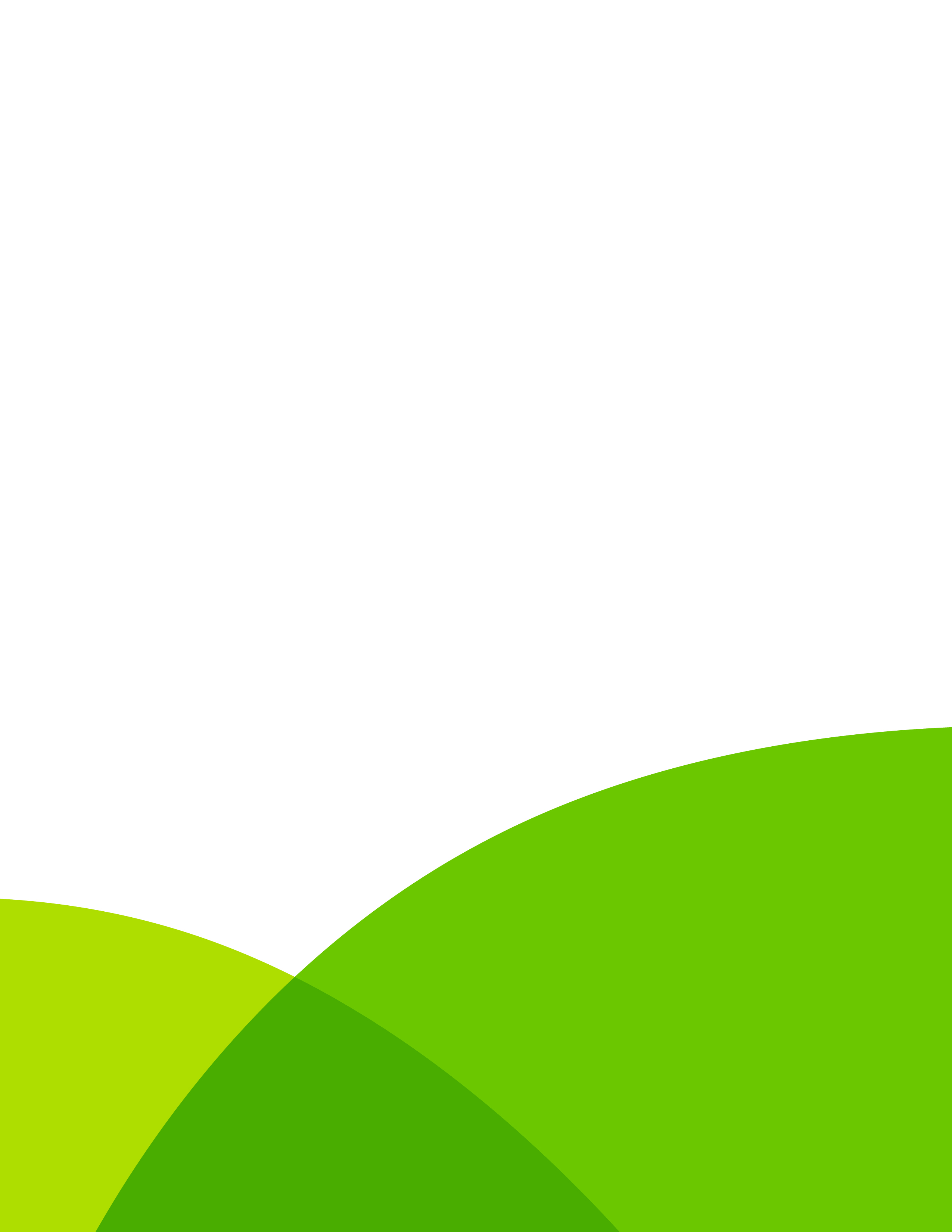 Table of Contents1 Table of Contents	21.1 Scoping Process	31.2 Scope Approval	3Project Information	42 Product Description	53 General Interface Configuration	63.1 Message Samples and Specs	63.2 Integration Testing Environment	73.2.1 Testing Phases and Resource Allocation	74 Standard Functionality Overview	84.1 Message Filtering and Control	84.1.1 Selective Filtering of Outbound Messages	84.2 Patients	84.2.1 Patient Race, Ethnicity, and Language	84.3 External ID Management	84.4 Provider ID Management	95 Connectivity Method Overview	106 Appendices and Other References	116.1 Planned Maintenance Window	116.2 Interface Message Queue Manager	116.3 Continuing Service and Support	11Scoping ProcessYour interface project manager is available to meet, assist with questions, and help determine the best-fit options for your project. Instructions for manual scoping are as follows:Review: Please read the Common Use Case Package and complete all form fields and check-boxes to the best of your ability.  Should you have questions about the configuration options presented in this document please do not hesitate to discuss with your interface project manager.  If there is a customization request during the implementation process clients are subject to a fee. If there is a request to customize post go-live you will be subject to modification fees. Approve: When this document is completed to your satisfaction, please approve the scope of the interface by typing your name below.Scope ApprovalI,      , agree to the interface design as described here in this document.Date:      Project InformationPlease fill the following to the best of your ability.  While not all contacts are required, you should be able to submit at least two contacts at the onset of a new interface project.Product DescriptionThis interface supports the secure and automated transfer of information from athenaNet to an external third-party system.  To ensure compatibility across a wide array of platforms and software vendors interface data is formatted according to HL7 v2 standards.By choosing to move forward with this standard integration you are committing to the scope outlined below. If you require any customization to this integration, please contact your athenahealth project manager to engage athenahealth’s Integration Design team for detailed scoping. Please note that any customizations will result in this integration becoming a custom interface, and will incur additional fees. General Interface ConfigurationMessage Samples and SpecsFor athenahealth samples and specifications, please see the Developer Toolkit.(http://www.athenahealth.com/developer-portal/developer-toolkit/by-standard) Integration Testing EnvironmentA non-live, athena-hosted preview environment is provided to facilitate integration testing prior to moving the interface to production.  It is expected that the other vendor system provides a similar non-live environment for testing on their side as well.Will a vendor test environment be made available for this project?     Yes is recommended 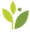 If no, please tell us what will be done for testing:        Testing Phases and Resource AllocationInterface testing is generally broken up into two phases, unit testing and end-user testing.In the unit testing phase, athenahealth works directly with the third-party vendor to ensure outbound messages are generated and delivered successfully to the receiver.  Upon completion of unit testing, end-user testing phase begins. athenahealth may provide guidance when appropriate, but ultimately it is client responsibility to plan, organize, and carry out testing of their interface in relation to practice workflows. Standard Functionality OverviewMessage Filtering and ControlSelective Filtering of Outbound MessagesShould messages be filtered outbound (Y/N)?    No is recommended, where the interface will send all configured messagesPatientsPatient Race, Ethnicity, and LanguageFor outbound patient messages, race and ethnicity will be sent in the following formatFor outbound patient messages, language will be sent in the following format:External ID ManagementTo assist with patient ID management throughout an integrated health system, athenaNet can store multiple external IDs.  External IDs may be used for matching purposes or external IDs may just be interfaced and stored in athenaNet using custom fields.  All patient IDs present in athenaNet, including external IDs such as those supplied by an interface or import process, are available to be sent out over the interface.  Please identify Patient level Custom Fields here:Are any of the above external IDs formatted with leading zeros? Additional comments:        Provider ID ManagementWherever provider is included on outbound messages, it can either be sent as the provider’s NPI, or as the provider’s athena provider ID. Select your preferred option below.Connectivity Method OverviewAs part of interface implementation, athenahealth will need to establish a secure method of transfer for electronic data to and from a third-party system. The Connectivity Method Overview contains our current connectivity offering as well as information regarding functionality and project steps.http://www.athenahealth.com/~/media/athenaweb/files/developer-portal/Connectivity_Methods_Overview.docxFor questions, please contact your Interface Project Engineer. Appendices and Other ReferencesPlanned Maintenance WindowThe athenaNet MX Engine is subject to the same maintenance windows as the default, all interfaces are shut-off during this time window, and also remain disabled until 4 A.M. Eastern Time.  Interface Message Queue ManagerThe athenaNet Interface Message Queue Manager (IMQM) is an interactive repository for all interface messages that pass through athenaNet. Messages can be categorized into several processing states. Please note that messages in a final state (processed or deleted) will only remain in the queue for 90 days.In order to access the IMQM in athenaNet to manually resolve common errors, such as missing providers, invalid procedure codes, or unknown departments, the following user permissions must be granted by the local system administrator:See athenaNet Interface Queue Management Guide for more information on the functionality of the IMQM and on client-side cleanup for ERRORs and CBOERRORs. Continuing Service and Support Within two weeks after go-live your interface will be transitioned into our daily service and support structure.As a standard practice, athenahealth continuously monitors all client connections and will notify the contacts specified if an error occurs. All jobs are monitored and automatically restarted if idle. For more details please refer to the Interface Down Support Document. To contact athenahealth for questions or modifications to the interface, support can be accessed directly in athenaNet: 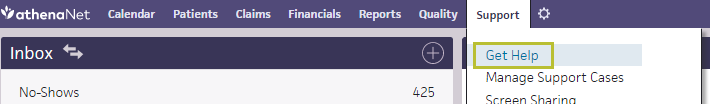 General InformationGeneral InformationIntegration Project Name (if applicable)Integration Project Name (if applicable)Integration Project Name (if applicable)Vendor(If applicable, third party data exchange vendor)Company Name: 
(ex. athenahealth, Inc.)Company Name: 
(ex. athenahealth, Inc.)Vendor(If applicable, third party data exchange vendor)Software Product Name: 
(ex. athenaNet)Software Product Name: 
(ex. athenaNet)Vendor(If applicable, third party data exchange vendor)Version: 
(ex. 14.9)Version: 
(ex. 14.9)Vendor(If applicable, third party data exchange vendor)Interface Engine: 
(ex. athenaNet MX Engine)Interface Engine: 
(ex. athenaNet MX Engine)Trading Partner NameTrading Partner NameTrading Partner NameTrading Partner Type (ex. Health Information System, EHR, etc.)Trading Partner Type (ex. Health Information System, EHR, etc.)Trading Partner Type (ex. Health Information System, EHR, etc.)athenahealth Practice Context IDathenahealth Practice Context IDathenahealth Practice Context IDathenahealth Interface Project Manager Nameathenahealth Interface Project Manager Nameathenahealth Interface Project Manager Nameathenahealth Interface Project Manager Contact Informationathenahealth Interface Project Manager Contact Informationathenahealth Interface Project Manager Contact InformationEvent Number (provided by Interface Project Manager, for internal athenahealth tracking)Event Number (provided by Interface Project Manager, for internal athenahealth tracking)Event Number (provided by Interface Project Manager, for internal athenahealth tracking)ContactRoleDetailsDetailsProject Business ContactResponsible for overall success of the projectName: Project Business ContactResponsible for overall success of the projectPhone: Project Business ContactResponsible for overall success of the projectEmail: Project Interface ContactInterface expert, responsible for continuing interface supportName: Project Interface ContactInterface expert, responsible for continuing interface supportPhone: Project Interface ContactInterface expert, responsible for continuing interface supportEmail: Project IT ContactNetworking and security expert, responsible for overall connectivityName: Project IT ContactNetworking and security expert, responsible for overall connectivityPhone: Project IT ContactNetworking and security expert, responsible for overall connectivityEmail: Vendor Contact #1Role:      Name: Vendor Contact #1Role:      Phone: Vendor Contact #1Role:      Email: Vendor Contact #2Role:      Name: Vendor Contact #2Role:      Phone: Vendor Contact #2Role:      Email: Action EventDefault MessageFunctionalityAdd PatientNew Patient ADDED in athenaNetA28OutboundUpdate PatientPatient UPDATED in athenaNetA31OutboundPatient (ADT) Sample MessagePatient (ADT) Sample MessageA28Add PatientMSH|^~\&|ATHENANET|432^AA - Aaron Athena Aardvark, MD|OPAC - 432 - Final Build||201709251601||ADT^A28|1307569M432|P|2.3.1EVN|A28|201709250400|||usernamePID||299202^^^Enterprise ID|299202^^^Enterprise ID|299202^^^Enterprise ID|TEST^SPEC||19900101|F|ATHENA|2058-6^African American|40 TEST AVENUE^^BRIGHTON^MA^02135^UNITED STATES||(555)444-6666^PRN^PH^^1^555^4446666~~TEST@EMAIL.COM^NET^^TEST@EMAIL.COM~(555)123-5555^ORN^CP^^1^555^1235555||eng^English|M|||555661234|||2180-8^Puerto RicanNK1|1|TEST^EMERGENCY|SPOUSE||(555)666-4444||CPV1|||52^TEST DEPARTMENT^^TEST DEPARTMENTGT1|1||TEST^SPEC||40 TEST AVENUE^^BRIGHTON^MA^02135^UNITED STATES|(555)444-6666^TEST@EMAIL.COM||19900101|||Self||||||||||||||||||||||||||||||||||EMERGENCY TEST|(555)666-4444||SPOUSEIN1|1|40^Self-Pay (cash)|40^Self-Pay (cash)|Self-Pay (cash)|||||||||||PP|||||||1A31Update PatientMSH|^~\&|ATHENANET|432^AA - Aaron Athena Aardvark, MD|OPAC - 432 - Final Build||201709251621||ADT^A31|1307640M432|P|2.3.1EVN|A31|201709250421|||usernamePID||299202^^^Enterprise ID|299202^^^Enterprise ID|299202^^^Enterprise ID|TEST^SPEC||19900101|F|ATHENA|2058-6^African American|TEST AVENUE^UNIT 1^RICHMOND^VA^23222^UNITED STATES||(555)444-6666^PRN^PH^^1^555^4446666~~TEST@EMAIL.COM^NET^^TEST@EMAIL.COM~(555)123-5555^ORN^CP^^1^555^1235555||eng^English|M|||555661234|||2180-8^Puerto RicanNK1|1|TEST^EMERGENCY|SPOUSE||(555)666-4444||CPV1|||52^TEST DEPARTMENT^^TEST DEPARTMENT||||132P432^AARDVARK^AARON||||||||||132P432^AARDVARK^AARONGT1|1||TEST^SPEC||TEST AVENUE^UNIT 1^RICHMOND^VA^23222^UNITED STATES|(555)444-6666^TEST@EMAIL.COM||19900101|||Self||||||||||||||||||||||||||||||||||EMERGENCY TEST|(555)666-4444||SPOUSEIN1|1|40^Self-Pay (cash)|40^Self-Pay (cash)|Self-Pay (cash)|||||||||||PP|||||||1Message TypeFilter GroupFilter By (Names)PatientsAppointmentsCode SetCDC Identifier (Ex. For a race of “White Mountain Apache”, we would send “1019-9”)Code SetISO6392 Code (Ex. For English, we would send “eng”)athena Custom Field Nameathena Custom Field IDHL7 FieldOptionProvider IDProvider’s NPIProvider’s athena Provider IDMessage StateExplanationSCHEDULEDScheduled to be sent at a later timeNEWPlaceholder for a new message and ready to be sent or receivedDISTRIBUTEDDelivery or acknowledgement is pending for Global interfacesPENDINGDelivery or acknowledgement is pendingPROCESSEDProcessed normally; remains in queue for only 90 daysERRORGeneric error encountered; routed to clientCBOERRORBilling related error encountered; routed to clientATHENAERRORInternal error encountered; routed to athenahealth Client Support CenterDELETEDMessages that have been deleted; remains in queue for only 90 days PermissionUse CaseInterface Admin: View Message QueueYou want to be able to view the IMQM.Interface Admin: Map Insurance MessagesYou need to map insurance messages. Interface Admin: Map Messages (except Insurances)  You need to map all messages excluding insurance messages (e.g. provider and department mappings).Interface Admin: File Upload InterfaceYou want to be able to upload files via the interface.